ПРОИЗВОДНЫМ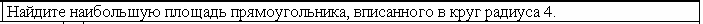 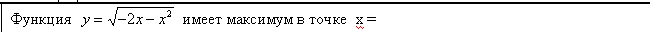 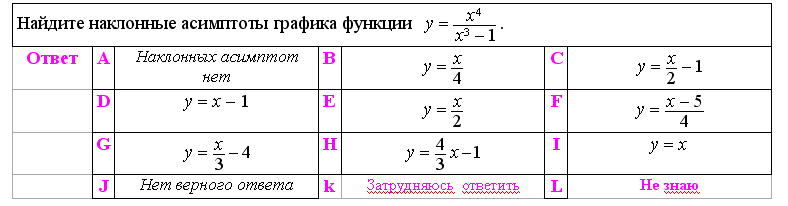 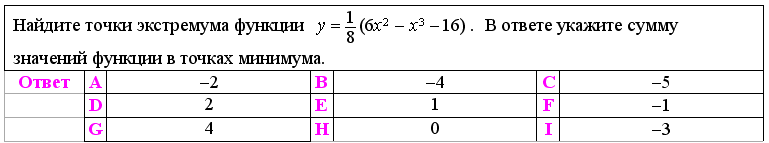 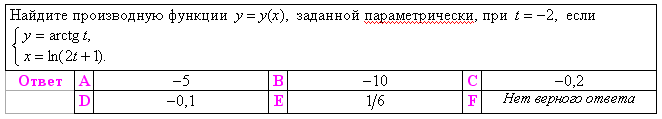 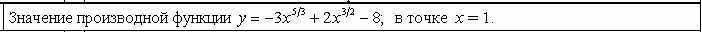 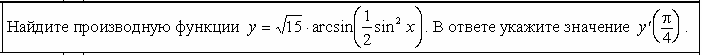 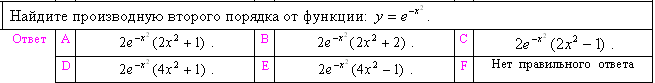 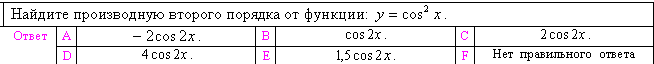 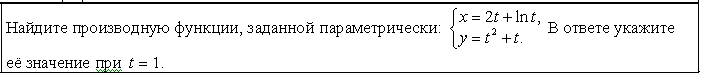 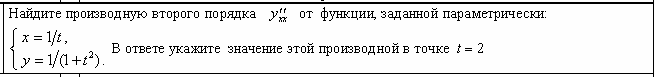 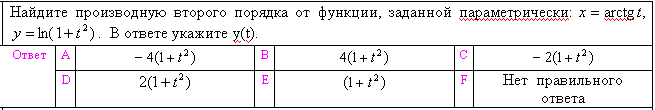 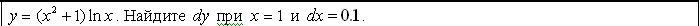 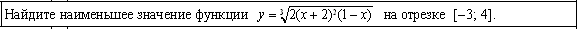 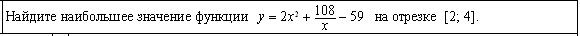 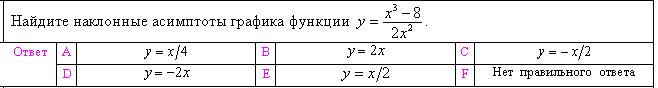 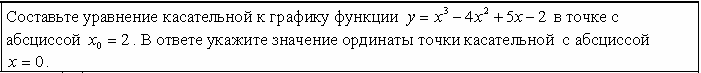 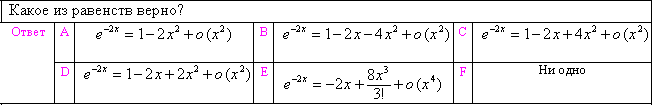 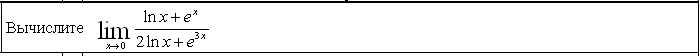 